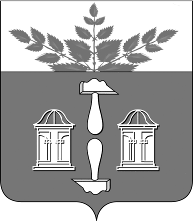 Тульская областьМуниципальное образование ЩЁКИНСКИЙ РАЙОНАДМИНИСТРАЦИЯ ЩЁКИНСКОГО РАЙОНАП О С Т А Н О В Л Е Н И ЕО внесении изменений в постановление администрации муниципального образования Щекинский район от 01.04.2016 № 4-315 «Об утверждении схемы размещения нестационарных торговых объектов    на территории муниципального образования город Щекино Щекинского района»В соответствии с Федеральным законом от 06.10.2003 № 131-ФЗ «Об общих принципах организации местного самоуправления в Российской Федерации», Федеральным законом от 28.12.2009 № 381-ФЗ «Об основах государственного регулирования торговой деятельности в Российской Федерации», приказом комитета Тульской области по предпринимательству и потребительскому рынку от 17.02.2012 № 6 «О порядке разработки и утверждения органом местного самоуправления муниципального образования Тульской области схемы размещения нестационарных торговых объектов», на основании Устава муниципального образования город Щекино Щекинского района, на основании Устава муниципального образования Щекинский район администрация муниципального образования Щекинский район ПОСТАНОВЛЯЕТ:1. Внести в постановление администрации муниципального образования Щекинский район от 01.04.2016 № 4-315 «Об утверждении схемы размещения нестационарных торговых объектов на территории муниципального образования город Щекино Щекинского района» (далее – постановление) следующие  изменения:1.1. Приложение № 1 к постановлению изложить в новой редакции (приложение № 1). 1.2. Приложение № 2 к постановлению изложить в новой редакции (приложение № 2). 2. Настоящее постановление обнародовать путем размещения на официальном Портале муниципального образования Щекинский район и на информационном стенде администрации Щекинского района по адресу: Ленина пл., д.1, г. Щекино, Тульская область.3. Настоящее постановление вступает в силу со дня официального обнародования.Согласовано:Е.Е. АбраминаО.А. ЛукиноваВ.В. Глущенко Л.Н. СенюшинаТ.Н. ЕремееваИсп. Баймлер Ольга Викторовнател.: 8 (48751) 5-44-52О внесении изменений в постановление администрации муниципального образования Щекинский район от 01.04.2016 № 4-315 «Об утверждении схемы размещения нестационарных торговых объектов на территории муниципального образования город Щекино Щекинского района»СХЕМА размещения нестационарных торговых объектовна территории муниципального образования город Щекино Щекинского района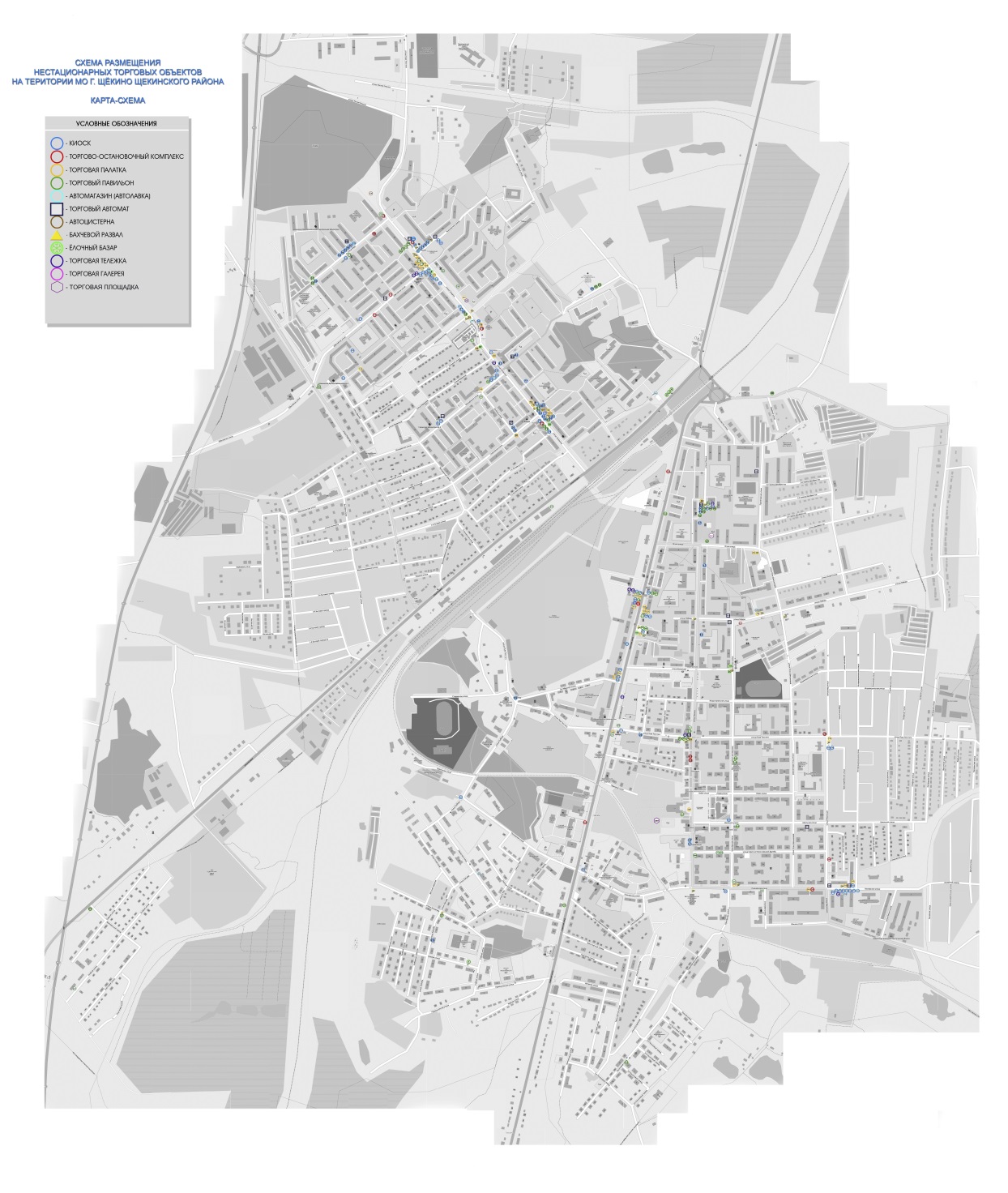  Глава администрации муниципального образования Щекинский районА.С. ГамбургПриложение № 1к постановлению администрации муниципального образования Щекинский районот  03.02.2021  №  2 – 129Приложение № 1к постановлению администрации муниципального образования Щекинский районот 01.04.2016 № 4-315№ в схе-меМесто нахождения торгового объектаСпециализация торгового объектаТип торгового объектаПериод размещенияПлощадь торгового объекта(кв. м)123456ул. Базовая, д.14продовольственные товарыторговый павильонкруглогодично20ул. Болдина, р-н больницы ЦРБовощи-фруктыторговый павильонкруглогодично15ул. Болдина, р-н больницы ЦРБмолокоторговый павильонкруглогодично15ул. Болдина, р-н больницы ЦРБобщественное питаниеторговый павильонкруглогодично20ул. Юбилейная, д.19бовощи - фруктыторговаяпалаткадо 9 месяцев12ул. Юбилейная, д.19хвойные деревьяелочный базардо 1 месяца25ул. Юбилейная, д.18овощи-фруктыкиосккруглогодично6ул. Юбилейная, д.18цветыкиосккруглогодично20ул. Юбилейная, д.18цветыкиосккруглогодично15ул. Гагарина, д.8полиграфическая, печатная продукциякиосккруглогодично8,82ул. Гагарина, д.8бакалейные изделия (без табака)ТОКкруглогодично15ул. Гагарина, д.8питьевая водаторговый автоматкруглогодично2ул. Гагарина, д.8общественное питаниекиосккруглогодично9123456ул. Гагарина, д.8продовольственные товарыкиосккруглогодично9ул. Гагарина, д.8продовольственные товарыкиосккруглогодично9ул. Гагарина, д.8хлебобулочные изделиякиосккруглогодично9ул. Емельянова, д.22овощи-фруктыкиосккруглогодично6ул. Емельянова, д.22бакалейные изделия, табакторговый павильонкруглогодично15ул. Емельянова, д.22общественное питаниекиосккруглогодично6ул. Емельянова, д.22овощи - фруктыторговаяпалаткадо 9 месяцев12ул. Зайцева – ул. Холодковабакалейные изделияторговый павильонкруглогодично44,5ул. Зайцева, д.13продовольственные товарыкиосккруглогодично9ул. Западная – ул. Лукашинаовощи - фруктыторговаяпалаткадо 9 месяцев12ул. Колоскова – ул. Шахтерскаяхвойные деревьяелочный базардо 1 месяца25ул. Зеленая – ул. Спортивнаябакалейные изделиякиосккруглогодично9ул. Зеленая – ул. Спортивнаяпродовольственные товарыкиосккруглогодично9ул. Зеленая – ул. Спортивнаяпитьевая водаторговый автоматкруглогодично2ул. Зеленая – ул. Спортивнаяовощи - фруктыторговаяпалаткадо 9 месяцев12ул. Л. Толстого, д.10бакалейные изделиякиосккруглогодично9ул. Л. Толстого, д.44хлеб, хлебобулочные  изделиякиосккруглогодично9ул. Л.Толстого, д.52-ул. Ленина, д.25цветыторговый павильонкруглогодично15ул. Л. Толстого, д.41 - ул. Ленина, д.27хлеб, хлебобулочные и кондитерские изделияторговый павильонкруглогодично20ул.Л.Толстого,д.52–ул. Ленина, д.25цветыторговый павильонкруглогодично15ул. Л. Толстого, д.52 - ул. Ленина, д.25овощи - фруктыторговый павильонкруглогодично15ул. Л. Толстого, д.41 - Ленина, д.27питьевая водаторговый  автоматкруглогодично2ул. Л. Толстого, д.63хлеб, кондитерские изделияТОКкруглогодично15ул. Ленина, д.11цветыкиосккруглогодично9123456ул. Ленина, д.11овощи-фруктыкиосккруглогодично9ул. Ленина, д.23полиграфическая, печатная продукцияТОКкруглогодично9ул. Ленина, д.23бакалейные изделияТОКкруглогодично9ул. Ленина, д.51цветыторговый павильонкруглогодично20ул. Ленина, д. 36бполиграфическая, печатная продукциякиосккруглогодично9ул. Ленина, д. 46питьевая водакиосккруглогодично6ул. Ленина, д.50продовольственные товарыторговый павильонкруглогодично25ул. Ленина, д.50продовольственные товарыторговый павильонкруглогодично25ул. Ленина, д.53овощи - фруктыторговаяпалаткадо 9 месяцев12ул. Ленина, д.53продовольственные товарыкиосккруглогодично9ул. Ленина, д.53питьевая водаторговый автоматкруглогодично2ул. Ленина, д.53хлеб, хлебобулочные и кондитерские изделиякиосккруглогодично9ул. Ленина, д.53полиграфическая, печатная продукциякиосккруглогодично9ул. Ленина, д.53овощи – фруктыторговый павильонкруглогодично10ул. Ленина, д.53рыбная гастрономияторговый павильонкруглогодично10ул. Ленина, д.53апродовольственные товарыторговый павильонкруглогодично96ул. Революции – ул.Толстоготорговля бахчевыми культурамиразвалдо 6 месяцев6ул. Лукашина, д. 4торговля бахчевыми культурамиразвалдо 6 месяцев6ИсключенИсключенИсключенИсключенИсключенул. Ленина, д.53аремонт обувикиосккруглогодично6ул. Лукашина, д.2хвойные деревьяелочный базардо 1 месяца25ул. Лукашина, д.4хлеб, хлебобулочные и кондитерские изделиякиосккруглогодично9ул. Лукашина, д.4хлеб, хлебобулочные и кондитерские изделиякиосккруглогодично9123456ул. Лукашина, д.4общественное питаниекиосккруглогодично9ул. Лукашина, д.4бакалейные изделия, табакторговый павильонкруглогодично15ул. Лукашина, д.4овощи-фруктыкиосккруглогодично8,82ул. Лукашина, д.4общественное питаниекиосккруглогодично9ул. Лукашина, д.4овощи-фруктыкиосккруглогодично9ул. Лукашина, д.4общественное питаниекиосккруглогодично9ул. Лукашина, д.4цветыторговый павильонкруглогодично15ул. Лукашина, д.4овощи - фруктыкиосккруглогодично9ул. Лукашина, д.4овощи - фруктыторговаяпалаткадо 9 месяцев12ул. Лукашина, д.4овощи - фруктыторговаяпалаткадо 9 месяцев12ул. Лукашина, д.5полиграфическая, печатная продукциякиосккруглогодично9ул. Лукашина, д.5продовольственные товарыТОКкруглогодично15ул. Лукашина, д.5общественное питаниеторговый павильонкруглогодично12ул. Лукашина, д.5овощи - фруктыторговый павильонкруглогодично15ул. Лукашина, д.6овощи - фруктыторговаяпалаткадо 9 месяцев12ул. Лукашина, д.6овощи - фруктыторговаяпалаткадо 9 месяцев12ул. Лукашина, д.8питьевая водакиосккруглогодично6ул. Лукашина, д.20общественное питаниеторговый павильонкруглогодично15ул. Лукашина, д.20овощи - фруктыторговаяпалаткадо 9 месяцев12ул. Лукашина, д.10питьевая водаторговый автоматкруглогодично2ИсключенИсключенИсключенИсключенИсключенул. Лукашина, д.10продовольственные товарыкиосккруглогодично9ул. Лукашина, д.10овощи-фруктыкиосккруглогодично10ул. Лукашина, д.18бакалейные изделиякиосккруглогодично10123456ул. Лукашина, д.18офисные услугиторговый павильонкруглогодично15ул. Лукашина, д.18общественное питаниеторговый павильонкруглогодично20ул. Лукашина – ул. Западнаяхвойные деревьяелочный базардо 1 месяца25ул. Московская(АЗС «Лукойл»)шиномонтажторговый павильонкруглогодично36ул. Л. Толстого-ул. Ленинаовощи - фруктыторговаяпалаткадо 9 месяцев12ул. Мира, д.6ремонт обувикиосккруглогодично6ул. Мира, д.6офисные услугиторговый павильонкруглогодично15ул. Мира, д.6продовольственные товарыторговый павильонкруглогодично25ул. Мира, д.15ремонт обувикиосккруглогодично6ул. Мира, д.15продовольственные товарыкиосккруглогодично9ул. Мира, д.15бытовые услугикиосккруглогодично9ул. Мира, д.15продовольственные товарыкиосккруглогодично9ул. Мира, д.15продовольственные товарыкиосккруглогодично9ул. Мира, д.15питьевая водаторговый автоматкруглогодично2ул. Мира, д.22бакалейные изделияТОКкруглогодично9ул. Мира, д.23бакалейные изделияТОКкруглогодично9ул. Мира, д.26бакалейные изделия, табакторговый павильонкруглогодично15ул. Молодежная, д.10овощи - фруктыкиосккруглогодично9ул. Молодежная, д.10питьевая водаторговый автоматкруглогодично2ул. Молодежная, д.10хлеб, хлебобулочные изделиякиосккруглогодично9ул. Молодежная, д. 2бцветыкиосккруглогодично12ул. Молодежная, д. 2 апродовольственные товарыторговый павильонкруглогодично18ул. Пирогова, д.49продовольственные товарыторговый павильонкруглогодично83,1123456ул. Пионерская – ул. Революциипитьевая водаторговый автоматкруглогодично2ул. Пионерская, д.13продовольственные товарыТОКкруглогодично25ул. Пионерская, д.4питьевая водаторговый автоматкруглогодично2ул. Пионерская, д.4апитьевая водакиосккруглогодично6ул. Пионерская, д.4акондитерские изделияторговаяпалаткакруглогодично6ул. Пионерская, д.4аовощи - фруктыторговаяпалаткадо 9 месяцев12ул. Пионерская, д.9цветыкиосккруглогодично9ул. Пионерская, д.9овощи-фруктыкиосккруглогодично10,5ул. Пионерская, д.9мясная, рыбная гастрономиякиосккруглогодично6,3ул. Пионерская, д.9хлеб, хлебобулочные и кондитерские изделиякиосккруглогодично9ул. Пионерская, д.9хлеб, хлебобулочные и кондитерские изделиякиосккруглогодично9ул. Пионерская, д.9продовольственные товарыкиосккруглогодично9ул. Пионерская, д.9полиграфическая, печатная продукциякиосккруглогодично9ул. Пионерская,д. 25бакалейные изделия, табачная продукцияторговый павильонкруглогодично25ул. Пионерская,д. 20/2овощи - фруктыторговаяпалаткадо 9 месяцев12ул. Победы – ул. Шахтерскаяпитьевая водаторговый автоматкруглогодично2ул. Победы, д.3овощи - фруктыторговаяпалаткадо 9 месяцев12ул. Победы, д.3овощи - фруктыторговаяпалаткадо 9 месяцев12ул. Победы, д.3хлеб, хлебобулочные изделиякиосккруглогодично9ул. Победы, д.3общественное питаниекиосккруглогодично9ул. Победы, д.15овощи - фруктыторговаяпалаткадо 9 месяцев12ул. Победы, д.14питьевая водаторговый  автоматкруглогодично2123456ул. Л. Толстого/ ул. Советскаяовощи - фруктыторговаяпалаткадо 9 месяцев12ул. Советская, д.27овощи - фруктыторговаяпалаткадо 9 месяцев12ул. Советская, д.14овощи - фруктыторговаяпалаткадо 9 месяцев12ул. Молодежная, д.6овощи - фруктыторговаяпалаткадо 9 месяцев12ул. Юбилейная, д.2аовощи - фруктыторговаяпалаткадо 9 месяцев12ул. Поселковая,д. 13продовольственные товарыторговый павильонкруглогодично15ул. Пролетарская, д.6питьевая водаторговый  автоматкруглогодично2ул. Революции, д.31хлеб, хлебобулочные и кондитерские изделиякиосккруглогодично9ул. Революции, д.31продовольственные товарыкиосккруглогодично9ул. Революции – ул. Толстогоовощи - фруктыторговаяпалаткадо 9 месяцев12ул. Революции, д.71бакалейные изделияТОКкруглогодично9ул. Свободы, д.19абакалейные изделиякиосккруглогодично9ул. Советская, д.7бакалейные изделияТОКкруглогодично9ул. Советская, д.13бакалейные изделия, табакторговый павильонкруглогодично15ул. Советская, д.12полиграфическая, печатная продукциякиосккруглогодично9ул. Советская, д.14общественное питаниекиосккруглогодично9ул. Советская, д.14кондитерские изделияторговаяпалаткакруглогодично6ул. Советская, д.14овощи - фруктыторговаяпалаткадо 9 месяцев12ул. Советская, д.14цветыторговый павильонкруглогодично20ул. Советская, д.14аобщественное питаниекиосккруглогодично9ул. Советская, д.23аобщественное питаниекиосккруглогодично9ул. Советская, д.18питьевая водакиосккруглогодично6ул. Советская, д.22полиграфическая продукциякиосккруглогодично9ул. Советская, д.22кондитерские изделияторговаяпалаткакруглогодично6123456ул. Советская, д.22овощи - фруктыкиосккруглогодично9ул. Советская, д.22бакалейные изделиякиосккруглогодично9ул. Советская, д.25бакалейные изделия, табакторговый павильонкруглогодично15ул. Советская, д.25общественное питаниеторговый павильонкруглогодично15ул. Советская, д.25кондитерские изделияторговаяпалаткакруглогодично6ул. Советская, д.27хвойные деревьяелочный базардо 1 месяца25ул. Советская, д.27табакторговый павильонкруглогодично12ул. Советская, д.27овощи - фруктыкиосккруглогодично9ул. Советская, д.27общественное питаниеторговый павильонкруглогодично20ул. Советская, д.54продовольственные товарыторговый павильонкруглогодично113,5ул. Советская, д.40общественное питаниеТОКкруглогодично25ул. Советская, д.57хлеб, хлебобулочные изделиякиосккруглогодично9ул. Шахтерская, д.26ремонт обувикиосккруглогодично6ул. Шахтерская-ул. Школьнаяполиграфическая, печатная продукциякиосккруглогодично9ул. Шахтерская, д.33хвойные деревьяелочный базардо 1 месяца25ул. Школьная, д. 37ацветыторговый павильонкруглогодично18ул. Юбилейная, д. 4-д.6кондитерские изделияТОКкруглогодично25ул. Юбилейная, д.5бакалейные изделиякиосккруглогодично9ул. Юбилейная, д. 13бакалейные изделия, табакТОКкруглогодично9ул. Юбилейная, д.18полиграфическая, печатная продукциякиосккруглогодично9ул. Юбилейная, д.18ахлеб, хлебобулочные и кондитерские изделиякиосккруглогодично9ул. Юбилейная, д.18аобщественное питаниекиосккруглогодично10,5ул. Юбилейная, д.2 (во дворе)питьевая водакиосккруглогодично6123456ул. Юбилейная, д.2бакалейные изделиякиосккруглогодично9ул. Юбилейная, д.13питьевая водаторговый автоматкруглогодично2ул. Ясенковский проезд, д.11абакалейные изделиякиосккруглогодично9ул. Ясенковский проезд, д. 11-апитьевая водаторговый автоматкруглогодично2ул. Ясенковский проезд, д. 11-аремонт обувикиосккруглогодично6ул. Ленина, д.50продовольственные товарыторговый павильонкруглогодично20ул. Юбилейная, д.19бовощи - фруктыторговая палаткадо 9 месяцев12ул. Юбилейная, д.19общественное питаниеторговый павильонкруглогодично15ул. Юбилейная, д.19бовощи – фруктыкиосккруглогодично9ул. Мира, д.26общественное питаниеторговый павильонкруглогодично9ул. Мира, д.26хлеб, хлебобулочные и кондитерские изделияторговый павильонкруглогодично9ул. Советская, д.14амороженоепередвижнойторговый объектдо 6 месяцев2ул. Юбилейная, д.18амороженоепередвижнойторговый  объектдо 6 месяцев2ул. Советская, 14акваспередвижной торговый  объектдо 6 месяцев2ул. Советская, 37кваспередвижной торговый  объектдо 6 месяцев2ул. Ленина, д.53акваспередвижной торговый  объектдо 6 месяцев2ул. Л. Толстого, д. 41 - ул. Ленина, д.27кваспередвижной торговый  объектдо 6 месяцев2ул. Пионерская, д.9кваспередвижной торговый  объектдо 6 месяцев2ул. Лукашина, д.4квас, безалкогольные напитки        киосккруглогодично4123456ул. Лукашина, д.17кваспередвижной торговый  объектдо 6 месяцев2ул. Юбилейная, д.19кваспередвижной торговый  объектдо 6 месяцев2ул. Лукашина, д.6полиграфическая, печатная продукцияторговая палаткакруглогодично6Уул. Ленина, д.15поп-корн, сладкая вататорговая палаткадо 6 месяцев6ИсключенИсключенИсключенИсключенИсключенул. Емельянова, д.36торговля бахчевыми культурамиразвалдо 6 месяцев6ул. Победы, д. 15торговля бахчевыми культурамиразвалдо 6 месяцев6ул. Советская, д.27торговля бахчевыми культурамиразвалдо 6 месяцев6ул. Победы, д.3торговля бахчевыми культурамиразвалдо 6 месяцев6ул. Болдина - Крапивенский проездобщественноепитаниеторговый павильонкруглогодично15ул. Лукашина, д.20хлебобулочные изделиякиосккруглогодично9ул. Лукашина, д.4кондитерскиеизделияторговая палаткакруглогодично6ул. Лукашина, д. 10овощи – фруктыторговая палаткадо 9 месяцев12ул. Советская, д. 14овощи-фруктыкиосккруглогодично9ул. Лукашина, д. 5мороженоекиосккруглыйгод9ул. Советская, д.22овощи – фруктыторговая палаткадо 9 месяцев12ул. Молодежнаяд. 2ахлебобулочные изделиякиосккруглогодично9ул. Юбилейная,д. 18общественноепитаниекиосккруглогодично15ул. Юбилейная,д.19бовощи - фруктыторговая палаткадо 9 месяцев12ул. Юбилейная,д.19бовощи - фруктыторговая палаткадо 9 месяцев12ул. Юбилейная,д.19бовощи - фруктыторговая палаткадо 9 месяцев12ул. Юбилейная,д.19бовощи - фруктыторговая палаткадо 9 месяцев12123456ул. Юбилейная,д.19бовощи - фруктыторговая палаткадо 9 месяцев12ул. Юбилейная, д.18кондитерские изделияторговая палаткакруглогодично6ул. Пионерская,д.25торговля бахчевыми культурамиразвалдо 6 месяцев6ул.Л.Шамшиковой,д.16 вторговля бахчевыми культурамиразвалдо 6 месяцев6ул. Колоскова-ул. Шахтерскаяторговля бахчевыми культурамиразвалдо 6 месяцев6ул. Емельянова,д. 22торговля бахчевыми культурамиразвалдо 6 месяцев6ул. Пионерская,д. 4торговля бахчевыми культурамиразвалдо 6 месяцев6ул. Ленина –ул. Л. Толстоготорговля бахчевыми культурамиразвалдо 6 месяцев6ул. Ленина, д. 36аторговля бахчевыми культурамиразвалдо 6 месяцев6ул. Ленина, д. 53торговля бахчевыми культурамиразвалдо 6 месяцев6ул. Гагарина, д. 8аторговля бахчевыми культурамиразвалдо 6 месяцев6ул. Юбилейная, 19торговля бахчевыми культурамиразвалдо 6 месяцев6ул. Пионерская - ул. Шахтерскаяторговля бахчевыми культурамиразвалдо 6 месяцев6ул. Шахтерская,д. 24бытовые услугиторговый павильонкруглогодично20ул. Лукашина, д.6полиграфическая, печатная продукциякиосккруглогодично9ул. Молодежная,д. 2бполиграфическая, печатная продукциякиосккруглогодично9ул. Пионерская, 13овощи – фруктыторговая палаткадо 9 месяцев12ул. Мира, д.14апитьевая водакиосккруглогодично6ул. Мира, д.23аттракционы,       пункт прокататорговая площадкадо 6 месяцев625ул. Клубная, д.1продовольственные товарыпавильонкруглогодично15ул. Пионерская, д. 9мороженоекиосккруглогодично6ул. Мира, д.15мороженоекиосккруглогодично6ул. Энергетиков, д.15мороженоекиосккруглогодично6123456ул. Гагарина, д.8а/1мороженоекиосккруглогодично6ул. Юбилейная, д.18амороженоекиоскдо 4 месяцев6ул. Емельянова, д.36ааттракционы, пункт прокататорговая площадкадо 6 месяцев72ул. Емельянова, д.36асладкая вата, попкорнпередвижной НТОдо 6 месяцев2,25ул. Мира (парк «Лесная поляна»)сладкая вата, попкорн, мороженое, молочный коктейлькиосккруглогодично8ул. Гагарина, д.3цветыпавильонкруглогодично45ул. Заводская, д.3/д.17ремонт обувикиосккруглогодично9ул. Зайцева –ул. Холодковаовощи-фруктыторговая палаткадо 9 месяцев6ул. Ленина, д.6офисные услугипавильонкруглогодично15Центральный парк(ул. Ленина, д.15)аттракционы, пункт прокататорговая площадкадо 6 месяцев45сквер Космонавтов(ул. Ясная)аттракционы, пункт прокататорговая площадкадо 6 месяцев45ул. Пионерская, д. 7продовольственные товарыкиосккруглогодично12ул. Советско – Чехословацкой Дружбы, д. 19аобщественное питаниепавильонкруглогодично12ул. Ленина, д. 50мороженоепередвижной нестационар-ный объектдо 6 месяцев2,56ул. Молодежная, д. 2апродовольственные товарыкиосккруглогодично12ул. Мира, д. 23цветыпавильонкруглогодично25ул. Емельянова, д.22общественное питаниекиосккруглогодично18ул. Лукашина, д.17бытовые услугипередвижной нестационар-ный объекткруглогодично9уул. Болдина, д. 1полиграфическая,печатная продукциякиосккруглогодично9уул. Пионерская,           д. 25овощи - фруктыторговый павильонкруглогодично20123456ул. Победы(р-н «Щекинской городской ярмарки»)бакалейные изделияТОКкруглогодично25ул. Юбилейная, д.18аовощикиосккруглогодично10ул. Школьная, д.27питьевая водаторговый автоматкруглогодично4уул. Гагарина, д.8молокопередвижной торговый объекткруглогодично4Эул. Энергетиков, д.13аторговля бахчевыми культурамибахчевый развалдо 6 месяцев6ул. Энергетиков, д.13аовощи - фруктыторговая палаткадо 9 месяцев12ул. Гагарина, д.8цветыкиосккруглогодично10уул. Советская, д.14ТОКторговый павильонкруглогодично15ул. Советско-Чехословацкой Дружбы, д.19аофисные услугиторговый павильонкруглогодично12ул. Гагарина, д.4цветыторговый павильонкруглогодично50ул. Болдина, на противоположной стороне д.27молокоторговый павильонкруглогодично18ул. Л. Толстого- ул. Советскаяовощи - фруктыторговый павильонкруглогодично18ул. Молодежная, д.2овощи - фруктыторговый павильонкруглогодично18ул. Л. Толстого, д.41 – ул. Ленина, д.27овощи - фруктыторговый павильонкруглогодично18ул. Л. Толстого, д.42цветыкиосккруглогодично9ул. Лукашина, д.10полиграфическая, печатная продукциякиосккруглогодично9ул. Лукашина, д.15бытовые услугиторговый павильонкруглогодично40123456ул. Юбилейная, д.19 бовощи - фруктыторговый павильонкруглогодично35ул. Юбилейная, д.19 бцветыторговый павильонкруглогодично30ул. Пионерская, д.20/2овощи - фруктыторговый павильонкруглогодично18ул. Советская, д.25бовощи - фруктыторговый павильонкруглогодично35ул. Советская, д.45- ул. Л. Толстогоовощи - фруктыторговый павильонкруглогодично30ул. Мира, д.16овощи - фруктыторговый павильонкруглогодично18ул. Советская, д.14аобщественное питаниеторговый павильонкруглогодично6ул. Ленина, д.13общественное питаниеторговый павильонкруглогодично6ул. Советская, д.27продовольственные товары, табачная продукцияторговый павильонкруглогодично40Председатель комитета экономического развития администрации Щекинского районаВ.В. ГлущенкоПриложение № 2к постановлению администрации муниципального образования Щекинский районот  03.02.2021  №  2 – 129Приложение № 2к постановлению администрации муниципального образования Щекинский районот 01.04.2016 № 4-315Председатель комитета экономического развития администрации Щекинского районаВ.В. Глущенко